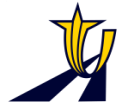 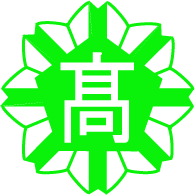 第１号《２８年６月１日発刊》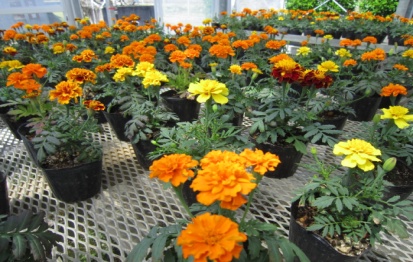 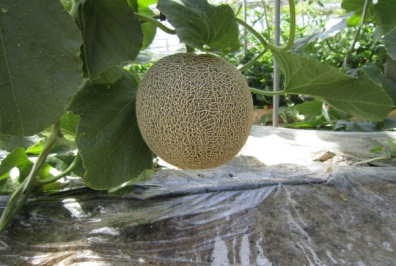 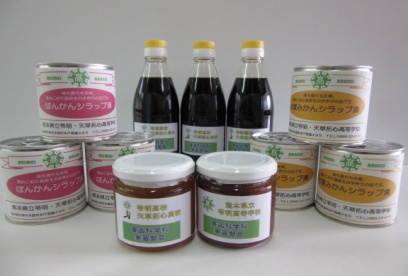 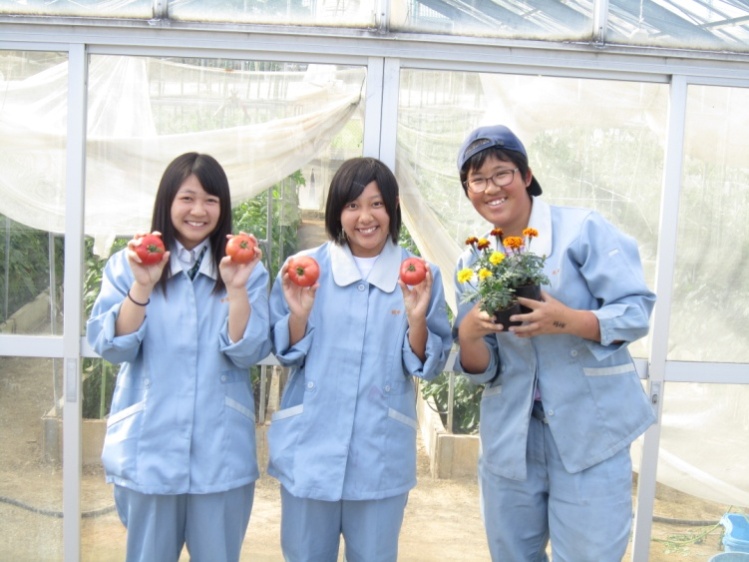 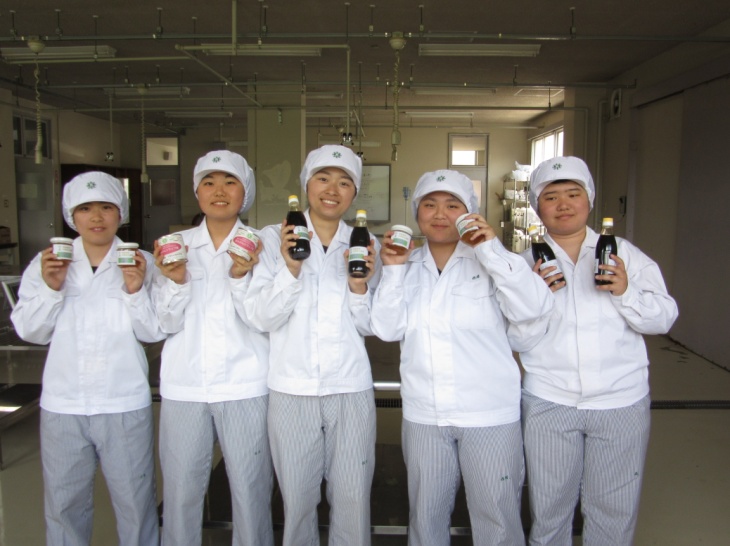 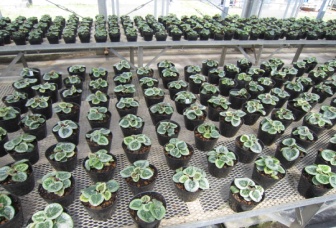 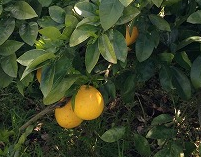 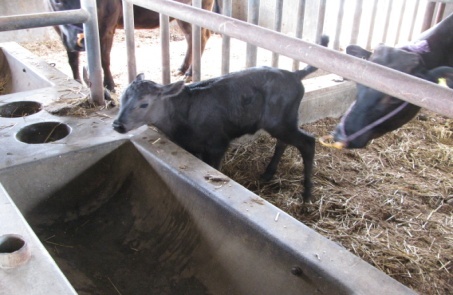 